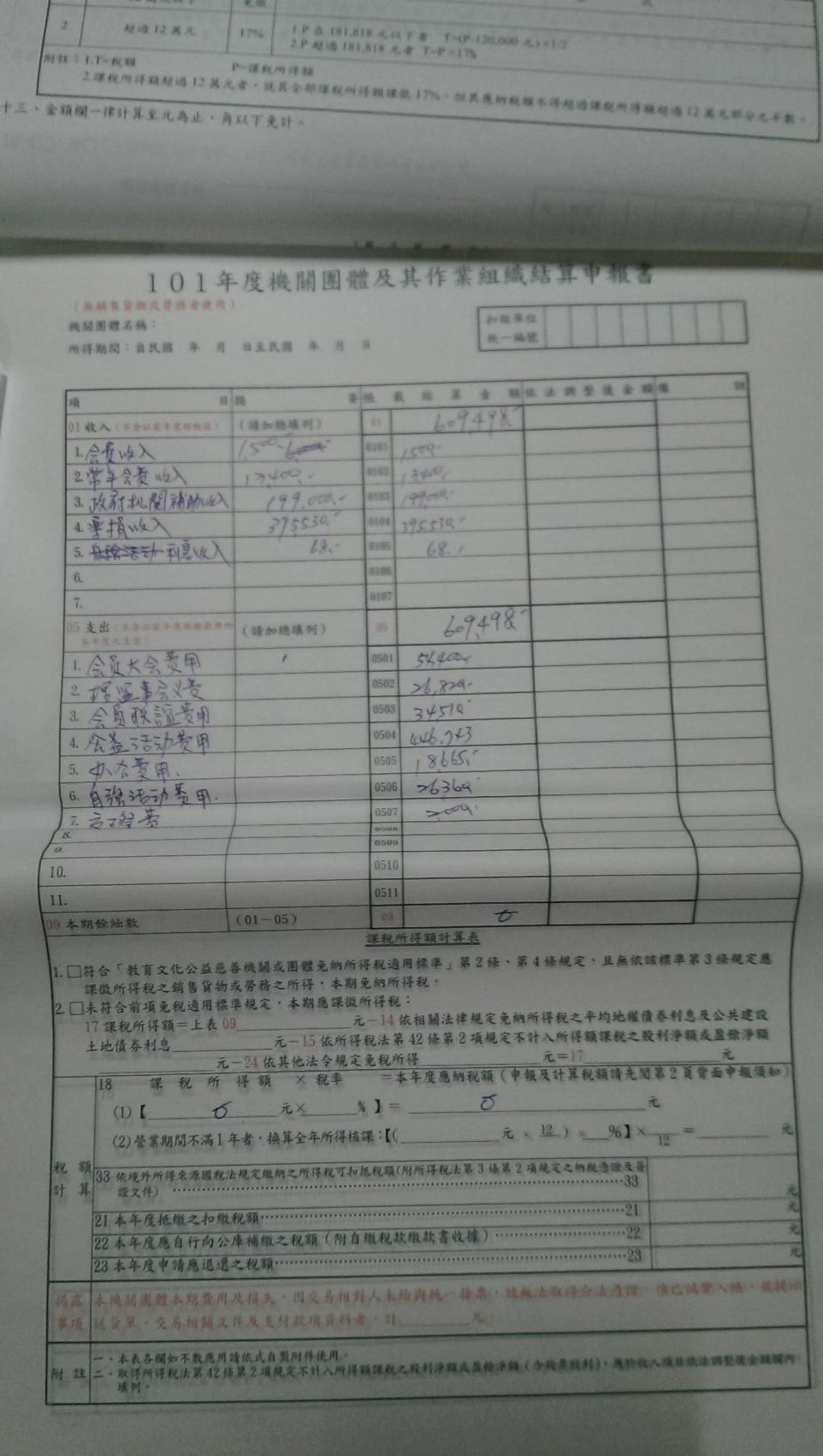 E:\Annie\休創協會\2協會檔案\財務資料\年度經費決算\張釗漢決算表.jpghttps://www.taiwanbasic.com/farmculture/ChangJaoHan.docx